Об организации пропуска весеннего паводка 2021 года в Тораевском сельском поселенииМоргаушского района Чувашской Республики    В целях предотвращения неблагоприятных аварийных последствий от возможного спуска паводковых вод в большом количестве п о с т а н о в л я ю:1. Создать противопаводковую комиссию Тораевского сельского поселения в следующем составе: Орлов Е.В.- глава Тораевского сельского поселения;Герасимов Ю.А.- директор МБОУ Тораевская СОШ  (по согласованию);Воробьев А.В.- председатель СХПК  им.Суворова  (по согласованию);Егорова А.А. - депутат Тораевского сельского поселения  (по согласованию);Гурьев А.В. – староста с. Тораево (по согласованию);Иванова С.А.- заведующий Б.Токшикского СК, (по согласованию); Никандрова В.И. – заведующий Анаткасинской СК, (по согласованию);Быркина И.Ю.-  заведующий Тораевского СДК, (по согласованию);Семенова А.А.- депутат Тораевского сельского поселения, (по согласованию).2. До 1 марта 2021 г. рассмотреть на заседаниях комиссий по предупреждению и ликвидации чрезвычайных ситуаций и обеспечению пожарной безопасности состояние подготовки к обеспечению безаварийного пропуска паводковых вод весной 2021 года, образовать подведомственные противопаводковые комиссии. 3. Разработать план действий и порядок контроля за его выполнением по следующим направлениям:а) в период подготовки:организовать мониторинг ледовой и паводковой обстановки в районах, где складывается неблагоприятная ситуация;провести анализ обстановки и прогнозирования возможного затопления (подтопления) населенных пунктов;проверить состояние мостовых сооружений и обеспечить их готовность к безаварийному пропуску паводковых вод;обеспечить удаление с крыш административных зданий, жилых домов, объектов здравоохранения, образования, соцкультбыта, торговли и общепита снежно-ледяных наростов для безопасности людей;организовать обследование гидротехнических сооружений, линий электропередач и связи, основных дорог, закрытых водоемов, водопропускных труб, принять меры по их очистке, ремонту, дополнительному укреплению;принять меры по предупреждению размыва кладбищ и скотомогильников, а также смыва горюче-смазочных материалов, минеральных удобрений и других загрязнений, попадающих в зоны возможного затопления;провести комплекс санитарно-гигиенических и противоэпидемических мероприятий, направленных на предупреждение заболевания населения острыми кишечными инфекциями;создать в необходимых объемах и необходимой номенклатуры запасы материально-технических средств и финансовых ресурсов для ликвидации возможных чрезвычайных ситуаций и первоочередного жизнеобеспечения населения;организовать оповещение населения, организаций о надвигающейся опасности с использованием объектовых систем оповещения, подворного обхода;принять меры по обеспечению населения качественной питьевой водой;б)  в период прохождения паводковых вод:обеспечить постоянное наблюдение за интенсивностью снеготаяния, вскрытием рек и атмосферными явлениями;обеспечить работу в усиленном составе оперативных штабов и готовность оперативных групп;проверить систему оповещения членов оперативных штабов и комиссий по предупреждению и ликвидации чрезвычайных ситуаций и обеспечению пожарной безопасности, организовать тренировки по их сбору.4. Провести корректировку планов действий по ликвидации чрезвычайных ситуаций, связанных с весенним паводком. В ходе корректировки уточнить:- территории, подтопления (затопления) которые наиболее вероятны;- состав сил и средств районного и объектовых звеньев ТП РСЧС ЧР, привлекаемых к действиям по ликвидации чрезвычайных ситуаций, места их базирования, порядок оповещения и сбора, районы сбора и маршруты выдвижения, организацию связи с ними и порядок управления.	5. Контроль за исполнением настоящего распоряжения оставляю за собой.Глава Тораевского сельского поселения				       	Е.В. ОрловЧãваш РеспубликиМуркаш районĕнТурайял поселенийĕнадминистрацийĕЙЫШÃНУ19.02.2021 ç. №3Анаткас ялĕ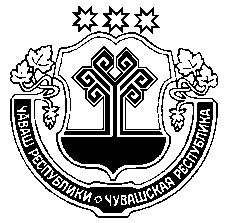 Чувашская РеспубликаАдминистрацияТораевскогосельского поселенияМоргаушского района           ПОСТАНОВЛЕНИЕ19.02.2021 г. № 3д. Анаткасы 